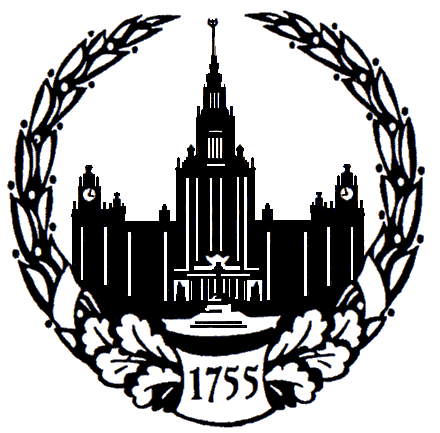 МОСКОВСКИЙ ГОСУДАРСТВЕННЫЙ УНИВЕРСИТЕТимени М.В.ЛОМОНОСОВАФАКУЛЬТЕТ ______________________________РАСПОРЯЖЕНИЕ / ПРИКАЗ«___ »                                     20      г.             Москва 			         № _______________О возложении обязанностей председательствующего / ученого секретаря диссертационного совета МГ.000.0В соответствии с пунктом 3.4 Положения о совете по защите диссертаций на соискание ученой степени кандидата наук, на соискание ученой степени доктора наук Московского государственного университета имени М.В.Ломоносова,приказываю:1.	Возложить обязанности председательствующего / ученого секретаря на заседаниях диссертационного совета МГУ.000.0 «___» _____________ 20___ года на заместителя председателя / члена совета – ученая степень, ученое звание Фамилия Имя Отчество (в связи с ……………………………).2.	Контроль исполнения настоящего распоряжения / приказа оставляю за собой. Декан					          И.О. Фамилия